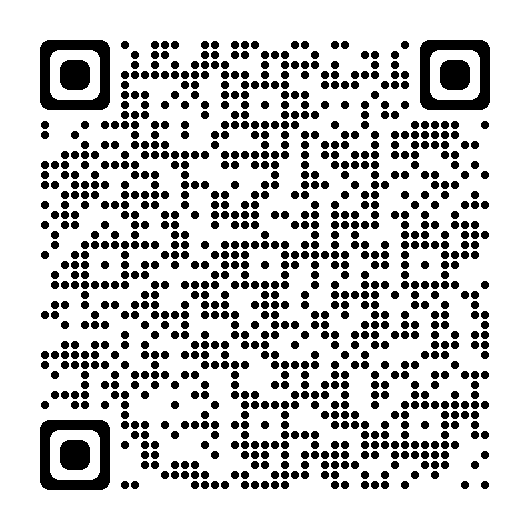 参加ご希望の方は、ＦＡＸかＷＥＢの申込フォームからお申込をお願いします。ＦＡＸでの申込の場合は、下記に必要事項をご記入の上、お申込ください。ＷＥＢでの申込の場合は、みえテクノエイドセンターホームページもしくは申込フォームＱＲコードからお申込ください　　　　　　　　　※混雑防止のため、事前登録制とさせて頂いております。参加したい内容に✓をご記入ください。■福祉用具や自助具の展示と体験　10:00～15:30　　                          ■講演会　13:15～14:45　【定員：50名】　　　　　　　 　　　「介護分野におけるＤＸの導入～介護福祉現場にデジタル化とケアの質を考える～」講師　同朋大学　社会福祉学部　准教授　牛田 篤　氏　　　　　■第18回みえ福祉用具アイデアコンクール2023表彰式　15:00～15:20　【定員：50名】・先着順に受け付けます。定員超過の場合は、その旨連絡いたします。・フォーラムの１週間前までに「受講票」をＦＡＸで送付します。フォーラムの１週間前になっても受講票が届かない場合は、みえテクノエイドセンターへお問合せください。・この申込書でご提供いただく個人情報は、当フォーラム以外の目的では使用しません。・状況によっては開催方法を変更させていただくことがあります。変更になった場合はホームページで告知するとともに電話連絡させていただきます。福祉用具や自助具の展示と体験講演会アイデアコンクール表彰式□10:00～　　　　□13:00～□10:30～　　　　□13:30～□11:00～　　　　□14:00～□11:30～　　　　□14:30～□13:15～14:45□15:00～15:20（ふりがな）　　（　　　　　　　　　　　　　　　　　　　）氏　名：　　　　　　　　　　　　　　　　　　　　　　　　　職種：（ふりがな）　　（　　　　　　　　　　　　　　　　　　　）氏　名：　　　　　　　　　　　　　　　　　　　　　　　　　職種：（ふりがな）　　（　　　　　　　　　　　　　　　　　　　）氏　名：　　　　　　　　　　　　　　　　　　　　　　　　　職種：事業所名：事業所名：事業所名：住　所：〒住　所：〒住　所：〒ＴＥＬ：　　　　　　　　　　　　　　　　　　　　ＦＡＸ：ＴＥＬ：　　　　　　　　　　　　　　　　　　　　ＦＡＸ：ＴＥＬ：　　　　　　　　　　　　　　　　　　　　ＦＡＸ：メールアドレス：メールアドレス：メールアドレス：